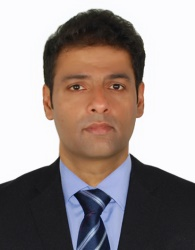 Principal Accountabilities1.	Support Strategic Management•	Implement the business plan for the Concept with emphasis on maximum returns and continuous growth•	Contribute in the preparation of feasibility studies for new locations by conducting market studies including trade area and competitor analysis.•	Establish and implement process for new stores fit out & opening at potential locations2.	Sales & Marketing•	Develop and implement effective marketing and local store marketing plans (LSM) for the concept locations.•	Set the sales budget for F&B locations.•	Focus on increasing sales through customer service, food quality and LSM activities.     KIRAN 	F & B Operations Management Professional E-mail: kiran-393228@2freemail.com 3.	Operational Management •        Development of new recipes and pricing strategies for the concept based on the demand and location•	Develop Annual EMC (Equipment Maintenance Contract) to operate in a cost efficient manner and to ensure minimum down time of equipment in the concept network and continuous improvement in performance through preventive maintenance• Analyse & monitor financial performance of the concept through P & L and MIS reports to track and identify expectations and analyse inventory levels to draw conclusions regarding customer buying behaviour and make changes in minimum and maximum inventory needs the company outlets.•Oversee the culinary processes to ensure high standards are maintained•	Manage the procurement of ingredients, consumables and kitchen supplies to ensure that high quality ingredients are being used for food preparation.•	Work closely on the Kitchen Layout & Equipment•	Manage reporting and royalties to franchisor from company outlets•	Perform brand audit reports for the F&B locations.•	Manage KPIs for the concept•	Work closely with the Franchisor to ensure compliance with their directions, and update manuals.4.	Franchise Support•	Assist the Franchise department and Franchisee in planning and designing for new stores opening by providing the equipment list and the required area for the back of the house and the front of the house for new locations across the UAE & GCC and roll out within project dead line.•  Assist franchisees in setting and implementing the marketing and local store marketing (LSM) for their locations by providing new activities/ promotions.• Assist franchise department on roll out of the franchisee locations and its launch plans and assessing potential franchisees capabilities.•	Perform brand audit reports for the franchisee locations.•	Work with the franchisees on their plans in the line with the Franchise department plans.5.	Business Planning and Development•Laying down a well-defined costing plan based on cost for pricing, profit and, margins•Assist in the acquirement of strategic locations in key growth areas for the concept within UAE by identifying potential areas and development.•Manage the fit-out plan in terms of Contractor, Design consultant and equipment supplier.•Oversee the development of the concept and ensure that business objectives are met.  The business process to cover: Development of analysis reports of existing and new outlets to meet sales and profitability growth objectives.Employment HistoryOperations ManagerDubaiFrom: June 2018 till dateHandling complete operations of an unique equestrian themed restaurant in Dubai , serving international cuisine with coffee.Having started my tenure with Sarj art cafe from the concept stage, have handled project management, pre -opening responsibilities, training, vendor development,  procurement, menu engineering ,approvals, team building ,and successful opening of the restaurant and ensuring smooth operations.Has successfully built a team of 15 team members including FOH and BOH staffs, Contributing creatively to the marketing team  and assisting them in content creation and inputs.Currently handling and coordinating  all back office operations for HR and finance departments.Operations ManagerDubaiFrom: May 2017 to May 2018 Franchisee of Popeyes USA, handling multiple units of the chain in Dubai, with high sales turn over and managing team of over 60 members from varied nationalities.Key Achievements:.Successfully completed Popeyes training program across all stations and business segments..New store opening  and successful set up of the unit to operational level.. Handling operations of high volume stores with dine in, take away, drive through and delivery segments.. Business Targets achieved .Responsibilities:Ensuring day to day operations of the brand , through constant monitoring, coaching and result oriented action plans. Complete and accurate supervision  of the units to achieve operational assessment targets across all categories – documentation, people, process, product and customer satisfaction.Product quality monitoring and ensuring of no deviation from standards.Coordination with all logistics partners and vendors to ensure product availability.Operations Manager- UAE ( Feb 2014- Jan 2017) Baguette Express , a healthy snacking concept from Scotland, serving Baguettes, sandwiches and Pastas. Baguette Express in UAE is part of the Eros Group. Have also been actively involved in setting up of new home grown Asian concept- Shanghai Station, currently having 2 outletsReporting to General Manager, currently handling operations of 3 outlets.*Ensure that all reporting and control procedures in the operations, customer service, quality of production , hygiene and cleanliness standards, maintenance and general administration are completed and in place according to company’s policy  and operational standards.*Maintain high quality products by ensuring compliance with all operational procedures.*Ensure that all branches are able to achieve QSC standards.*Enforce and support all training and development plans for all outlet managers.*Monitor labor by analyzing store reports , scheduling and productivity.*Managing all outdoor events and catering- Signing up with British Council , Enoc and Dubai Sports city as the F&B partners.*Successful implementation of Staff Handbooks, Outlet audit reports, various operational improvements.*Successful participation of Baguette Express brand in major events like 2014 IPL matches, National Day event in Rak, 2015 Dubai Food carnival.Operations Manager, Dubai. ( March 2013 – Oct2013)Handling the operations of a chain of  restaurants(7Branches) with different international cuisines varying from Fish n Chips , Pan Asian ,and Indian.The outlets are spread across Dubai and Northern  Emirates and having a employee strength of over 125 personnel.The job profile includes day to day operations of the outlets, franchise development, recruitment ,training ,new store opening. Reporting directly to the Managing Director on the day to day operations of the outlets.Overall management of Administration, HR, Marketing  and Accounting departmentsFranchise Development and coordination  of Bobs Fish and Chips- Concept selling, coordination with existing franchisee partners.Managing a team of 125 staffs.Day to day operations include the overall management of 7 outlets with different cuisines-Fish and Chips, Pan Asian and Indian Cuisine.Complete operations Management including recruitment, training, vendor development, standard operating procedures.